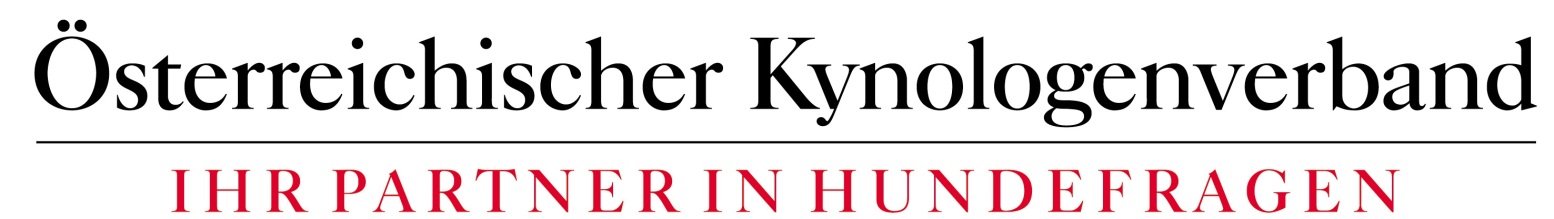 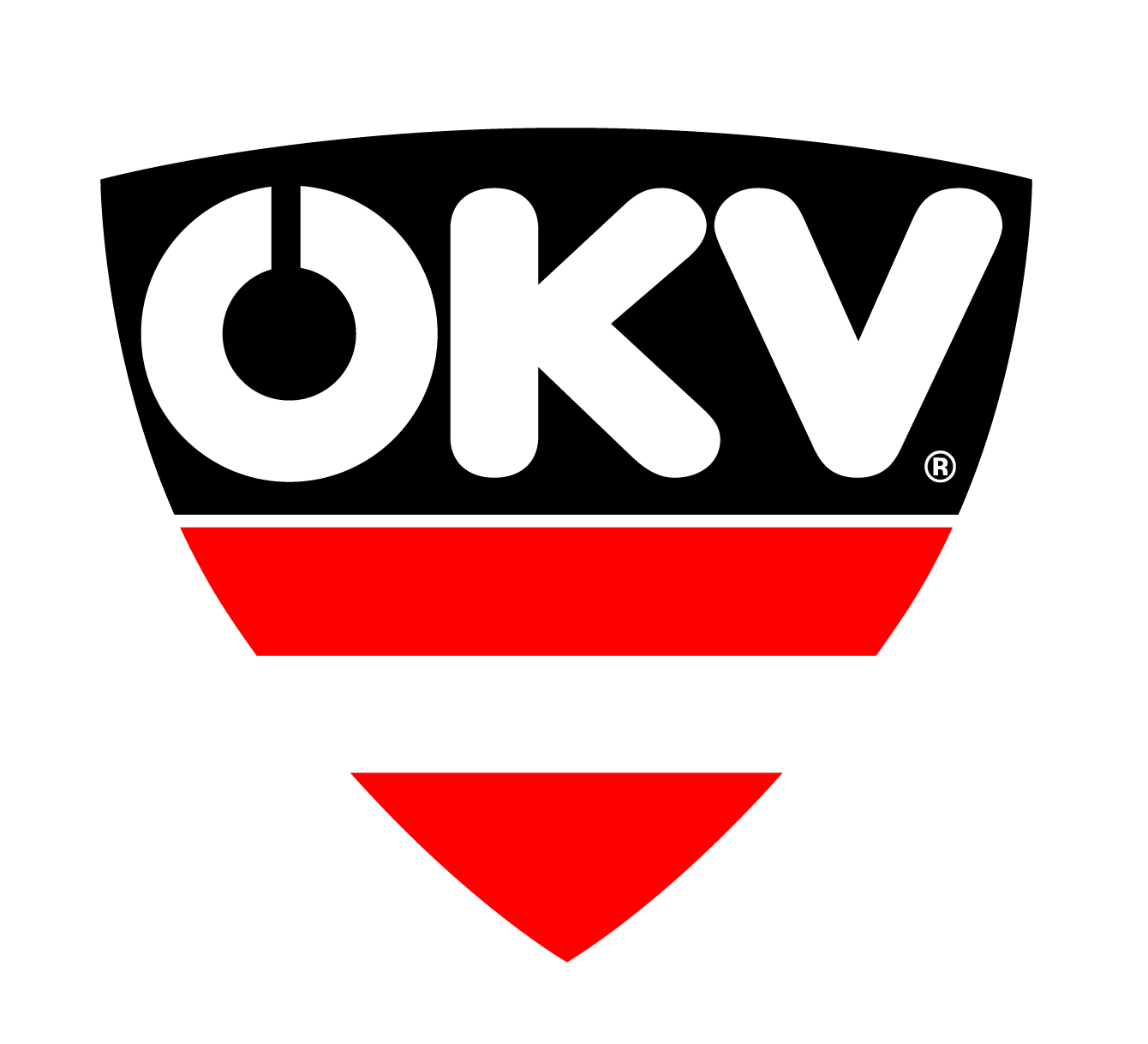 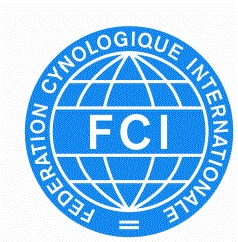 für den Hund:      	ohne Abstammungsnachweis,Geschlecht: 	Wurftag:      	Chipnummer:      Farbe:      	Haarart:      	Widerristhöhe:      Besondere Kennzeichen:       EIGENTÜMER:      Name:      	Vorname:      Postleitzahl, Ort:      	Straße:      Der Hund wurde einer Wesensüberprüfung unterzogen.Die obigen Angaben werden bestätigt durch:Ortsgruppe od. VK:                                                            Datum                                   UnterschriftDie ÖKV-Hundesportlizenz ist nur gültig mit der eingetragenen Lizenznummer und der Bestätigung des ÖKV.Lizenz-Nummer:       Für den ÖKV:                             Datum                                       Unterschrift